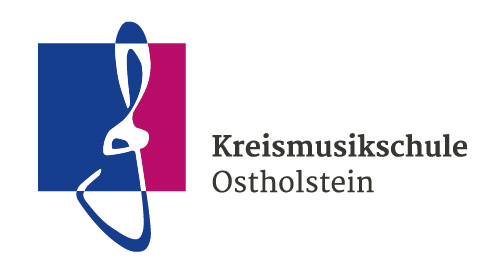 „Es klingt im Schloss…“ am 10. Juni 2018 im Schloss EutinProgrammRittersaal11.00 Uhr	Eröffnungskonzert		Grußworte:	Schirmherr: Carsten Behnk, Bürgermeister der Stadt Eutinpädagogische Leiterin der KMS: Petra Marcolin12.15 Uhr	„Around the world“	                Schüler spielen Musik ihrer Herkunftsländer					                Leitung: K. Krieger13.30 Uhr	Orchester der Generationen   Leitung: A. Swiatek14.40 Uhr	Gitarrenkonzert	                Klasse A. Schumann15.50 Uhr	Kinderkonzert		                Leitung: K. Krieger17.00 Uhr	Gitarrenkonzert	                Klasse A. van Zoest18.30 Uhr	Abschlusskonzert	                Leitung: P. Marcolin		Hof13.30 Uhr	Hofkonzert		Leitung: P. Marcolinbei Regen 13.30 Uhr in der Kirche15.00 Uhr	Kinderchor		Leitung: Y. Crössmann/P. Godow					bei Regen 15.00 Uhr in der Kirche18.30		Juniorband		Leitung: K. Krieger					bei Regen 18.30 Uhr im RittersaalKirche11.30 Uhr	Gitarrenkonzert	Klasse J. Kock13.00 Uhr	Bellow Youngsters	Leitung: A. EgerAusbildungsklassen:F. Behrens-Wolff, B. Busch, Y. Crössmann, A. Eger, W. Evyapan, P. Godow,A. Hartmann, U. Jenrich, J. Kock, S. Kölln, K. Krieger, G. Majorski, P. Marcolin, A. Schumann, A. Swiatek, J. v. d. Meirschen, A. v. Zoest.Kreismusikschule Ostholstein, Schloßplatz 2a, 23701 Eutin, Tel.: 04521/788560, www.kreismusikschule-oh.de